TÝDENNÍ PLÁN Č.16TÝDENNÍ PLÁN Č.16TÝDENNÍ PLÁN Č.161.TŘÍDA  2017/2018OD:14.12.2020DO: 20.12. 2020JMÉNO: www.skola-sokolec.czPsaníUčivo:Pozor na…..Pozor na…..Pondělípísanka 1 - str. 20- píšeme tužkou č.2 (HB)- správné sezení- rozcvičení ruky- správné držení tužkyNezapomeň – tužka má být ořezaná.- píšeme tužkou č.2 (HB)- správné sezení- rozcvičení ruky- správné držení tužkyNezapomeň – tužka má být ořezaná.Úterýpísanka 1 - str. 21- píšeme tužkou č.2 (HB)- správné sezení- rozcvičení ruky- správné držení tužkyNezapomeň – tužka má být ořezaná.- píšeme tužkou č.2 (HB)- správné sezení- rozcvičení ruky- správné držení tužkyNezapomeň – tužka má být ořezaná.Středapísanka 1 - str. 22- píšeme tužkou č.2 (HB)- správné sezení- rozcvičení ruky- správné držení tužkyNezapomeň – tužka má být ořezaná.- píšeme tužkou č.2 (HB)- správné sezení- rozcvičení ruky- správné držení tužkyNezapomeň – tužka má být ořezaná.Pátekpísanka 1 - str. 23- píšeme tužkou č.2 (HB)- správné sezení- rozcvičení ruky- správné držení tužkyNezapomeň – tužka má být ořezaná.- píšeme tužkou č.2 (HB)- správné sezení- rozcvičení ruky- správné držení tužkyNezapomeň – tužka má být ořezaná.ČteníSlabikář/ Pracovní sešitÚstní procvičování….Ústní procvičování….Pondělíslabikář str. 16 PS str.6- obloučkujte slabiky - sluchová a zraková analýza- délka slabik- čteme slova, věty- nezapomínáme na čtecí list- obloučkujte slabiky - sluchová a zraková analýza- délka slabik- čteme slova, věty- nezapomínáme na čtecí listÚterýslabikář str. 17- obloučkujte slabiky - sluchová a zraková analýza- délka slabik- čteme slova, věty- nezapomínáme na čtecí list- obloučkujte slabiky - sluchová a zraková analýza- délka slabik- čteme slova, věty- nezapomínáme na čtecí listStředaslabikář str. 18 PS str.7- obloučkujte slabiky - sluchová a zraková analýza- délka slabik- čteme slova, věty- nezapomínáme na čtecí list- obloučkujte slabiky - sluchová a zraková analýza- délka slabik- čteme slova, věty- nezapomínáme na čtecí listČtvrtekslabikář str. 19- obloučkujte slabiky - sluchová a zraková analýza- délka slabik- čteme slova, věty- nezapomínáme na čtecí list- obloučkujte slabiky - sluchová a zraková analýza- délka slabik- čteme slova, věty- nezapomínáme na čtecí listPátekslabikář str. 21- obloučkujte slabiky - sluchová a zraková analýza- délka slabik- čteme slova, věty- nezapomínáme na čtecí list- obloučkujte slabiky - sluchová a zraková analýza- délka slabik- čteme slova, věty- nezapomínáme na čtecí listMatematikaPracovní sešit 2Procvičuj…..Procvičuj…..Pondělístr.23- procvičujte +,- v oboru 0-9- číselný obor 0-10                                                               - porovnávejte < , =, >- slovní úlohy- geometrie - tvary- procvičujte +,- v oboru 0-9- číselný obor 0-10                                                               - porovnávejte < , =, >- slovní úlohy- geometrie - tvaryÚterýstr.24- procvičujte +,- v oboru 0-9- číselný obor 0-10                                                               - porovnávejte < , =, >- slovní úlohy- geometrie - tvary- procvičujte +,- v oboru 0-9- číselný obor 0-10                                                               - porovnávejte < , =, >- slovní úlohy- geometrie - tvaryStředastr.25- procvičujte +,- v oboru 0-9- číselný obor 0-10                                                               - porovnávejte < , =, >- slovní úlohy- geometrie - tvary- procvičujte +,- v oboru 0-9- číselný obor 0-10                                                               - porovnávejte < , =, >- slovní úlohy- geometrie - tvaryČtvrtekstr.26- procvičujte +,- v oboru 0-9- číselný obor 0-10                                                               - porovnávejte < , =, >- slovní úlohy- geometrie - tvary- procvičujte +,- v oboru 0-9- číselný obor 0-10                                                               - porovnávejte < , =, >- slovní úlohy- geometrie - tvaryPátekstr.27- procvičujte +,- v oboru 0-9- číselný obor 0-10                                                               - porovnávejte < , =, >- slovní úlohy- geometrie - tvary- procvičujte +,- v oboru 0-9- číselný obor 0-10                                                               - porovnávejte < , =, >- slovní úlohy- geometrie - tvaryAnglický jazykČtvrtekUČ str. 28 - barvy, hračkyChristmas lesson - vánoční angličtinaChristmas lesson - vánoční angličtinaPrvoukaPracovní sešitOstatní……Ostatní……PondělíPS str.22Zimní sporty. DV - chodecZimní sporty. DV - chodecČtvrtekPLZimní sporty. DV - chodecZimní sporty. DV - chodecVýtvarná a pracovní výchovaVýtvarná a pracovní výchovaHUDEBNÍ VÝCHOVA TĚLESNÁ VÝCHOVAMikuláš, anděl čert – kombinované techniky- dokončeníMikuláš, anděl čert – kombinované techniky- dokončeníZpívejte s rodiči, sourozenci Procházka v lese Sebehodnocení : Sebehodnocení : Sebehodnocení : Sebehodnocení : Vzkazy pro děti:Milí prvňáčci, chválím vás za vystoupení pro naše seniory. Básnička se vám opravdu povedla. Také mě potěšilo, že si ji ještě pamatujete . Příští týden se naučíme nové písmenko, sčítat a odčítat budeme do 9.                Hezký víkend . pančelka LuckaChceš získat truhličku?  Splň úkol  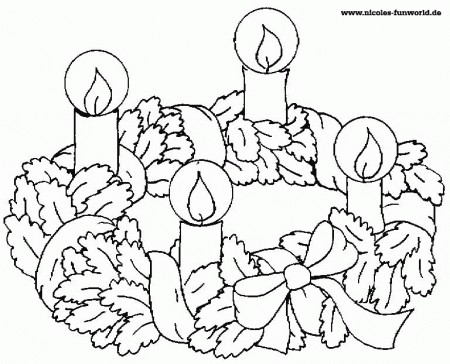 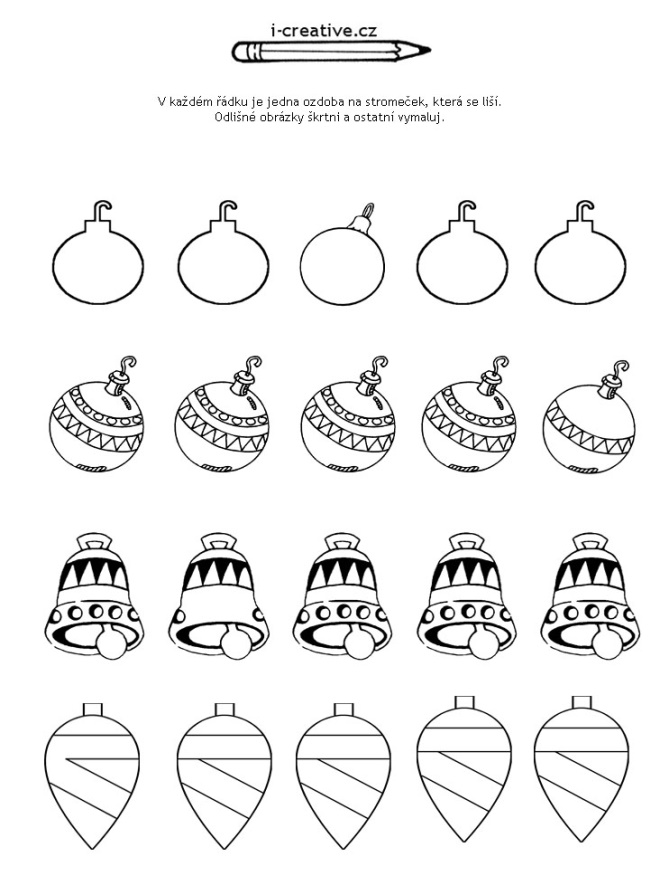 Vzkazy pro rodiče1.12. – 31.12. – rekonstrukce kuchyně, jídelny a šatny – dejte prosím dětem dvě svačiny.Zabalený a podepsaný dárek pro vylosovaného kamaráda přinést nejpozději 16.12.2020 do školy.  Čtenářské deníky – na začátku školního roku jsem vás  prosila o založení ČD pro vaše dítě. Zatím neumí psát, takže název knihy a autora, kterou čtete před spaním, mu napište vy a děti dokreslí obrázek. V lednu si o knížkách budeme povídat.Čtecí list prosím podepisujte každý den po přečtení a vyskládání– děti dostávají  za splněný úkol.Děkuji Akce: 17.12. – Vánoční besídka – přineste si pár kousků cukroví, hrneček na čaj.21.12.- 22.12. Ředitelské volnoVzkazy p. učitelce: podpis rodičů (po společném přečtení) ………………………………………………………………..	